 Воспитание личности как результат педагогического процесса.        Воспитание как общественное явление — сложный и противоречивый социально-исторический процесс вхождения, включения подрастающих поколений в жизнь общества; в быт, общественно-производственную деятельность, творчество, духовность; становление их людьми, развитыми личностями и индивидуальностями, важнейшим элементом производительных сил общества, созидателями собственного счастья. Оно обеспечивает общественный прогресс и преемственность поколений.Воспитание как общественное явление характеризуется следующими основными чертами, выражающими его сущность:а) Воспитание возникло из практической потребности приспособления, приобщения подрастающих поколений к условиям общественной жизни и производства, замены ими стареющих и выбывающих из жизни поколений. В результате дети, становясь взрослыми, обеспечивают собственную жизнь и жизнь утрачивающих способность к труду старших поколений.б) Воспитание — категория вечная, необходимая и общая. Оно появляется вместе с возникновением человеческого общества и существует пока живет само общество. Оно необходимо потому, что является одним из важнейших средств обеспечения существования и преемственности общества, подготовки его производительных сил и развития человека. Категория воспитания общая. В ней отражаются закономерные взаимозависимости и взаимосвязи этого явления с другими общественными явлениями. Воспитание включает в себя как часть обучение и образование человека.в) Воспитание на каждом этапе общественно-исторического развития по своему назначению, содержанию и формам носит конкретно-исторический характер. Оно обусловлено характером и организацией жизни общества и потому отражает общественные противоречия своего времени. В классовом обществе коренные тенденции воспитания детей различных классов, слоев, групп порой противоположны.На основе осознания взрослыми основных черт воспитания как общественного явления в обществе возникает стремление к сознательному и целенаправленному использованию законов воспитания в интересах детей и общества. Старшие поколения сознательно обращаются к обобщению опыта воспитательных отношений, к изучению проявляющихся в нем тенденций, связей, законов, к использованию их в целях формирования личности. На этой основе и возникает педагогика, наука о законах воспитания и их использовании в целях сознательного и целенаправленного руководства жизнью и деятельностью детей.      Итак, общественное явление — воспитание — необходимо как способ обеспечения жизни общества и индивида; оно осуществляется в конкретно-исторических условиях в результате определенным образом сложившихся общественных отношений и образа жизни общества; основным критерием его осуществления, реализации является степень соответствия свойств и качеств личности требованиям жизни.         Прежде чем рассматривать воспитание как предмет педагогики, небезинтересно познакомиться с различными воззрениями на это понятие. В учебнике Н.И. Болдырева «Методика воспитательной работы в школе», по которому занималось не одно поколение советских студентов, дается следующее определение: «Воспитание – это целенаправленная и взаимосвязанная деятельность воспитателей и воспитанников, их отношения в процессе этой деятельности, способствующей формированию и развитию личности и коллективов». С позиций деятельности дает определение и высший в свет в 1985 году «Краткий психологический словарь». Правда, его определение дано с заметным «привкусом» идеологии: «Воспитание – это деятельность по передаче новым поколениям общественно – исторического опыта, диалектико-материалистического мировоззрения, высокой морали, глубокой идейности, общественной активности, творческого отношения к действительности, высокой культуры труда и поведения».      Изданный тремя годами позже «Краткий педагогический словарь пропагандиста» рассматривает воспитание уже не как деятельность, а как процесс: «Воспитание – объективно – закономерный процесс подготовки людей к трудовой и иной полезной деятельности в обществе». С таких же позиций определил воспитание и известный педагог – гуманист В.А. Сухомлинский в книге «Разговор с молодым директором школы»: «Воспитание в широком смысле – это многогранный процесс постоянного духовного обогащения и обновления».Воспитание – процесс всеобщий. Всё жизненное пространство, в котором развивается, формируется и реализует своё природное назначение человек, пронизано воспитанием.Воспитание – процесс объективный. Оно не зависит от меры его признания, от термологических споров и конъюнктурных метаний. Это реальность человеческого бытия.Воспитание – процесс многомерный. Его большая часть связана с социальной адаптацией, с саморегуляцией каждой личности. В то же время другая часть осуществляется с помощью педагогов, родителей, воспитателей. Воспитание, конечно же, отражает особенности конкретной исторической ситуации, общее состояние всей государственной, в том числе образовательной, системы. Оптимальный путь к успеху – гуманистическая воспитательная система.      Таким образом, воспитание – это и сложный процесс освоения духовной и социально – исторического наследия нации, и вид педагогической деятельности, и великое искусство усовершенствования человеческой природы, и отрасль науки – педагогика.Воспитательный процесс – это профессионально организованный целостный учебно-воспитательный процесс, характеризующийся совместной деятельностью, сотрудничеством, культурным содержанием и методами освоения культуры.     Основные компоненты воспитательного процесса:1. Целевой компонент (цели, задачи и социализация личности).2. Содержательный компонент (соответствие потребностям личности; стандарт образования).3. Операционно-деятельностный (организация деятельности детей на уроках и во внеурочное время).4. Аналитико-результативный (анализ результатов педагогической деятельности).В системе реальных отношений воспитанника с внешним миром отражаются объективные причинно-следственные связи, которые приобретают характер педагогических закономерностей. Из этого следует, что педагогические закономерности есть отражение прежде всего объективных причинно-следственных связей в системе реальных отношений воспитанника с внешним миром.     Закономерности и метапринципы воспитания. Среди закономерностей функционирования и развития воспитания в целостном педагогическом процессе необходимо выделить главную ориентацию на развитие личности, природосообразность воспитания. Развитие личности в гармонии с общечеловеческой культурой зависит от ценностных оснований воспитания. Этой закономерностью обусловлен другой метапринцип воспитания - принцип его культуросообразности. Этот принцип разрабатывали С. Т. Шацкий, В. А. Сухомлинский и др. Современная трактовка принципа культуросообразности предполагает, что воспитание должно основываться на общечеловеческих ценностях и строиться с учётом особенностей этнической и региональной культур, когда учащийся выступает субъектом воспитания.Данная закономерность обусловливает единство в реализации деятельностного и личностного подходов. Личностный подход, персонализации педагогического взаимодействия, который требует отказа от ролевых масок, полусубъектного (диалогического) подхода. индивидуализации и творческой направленности воспитательного процесса. Данная закономерность составляет основу такого метапринципа воспитания, как индивидуально-творческий подход. Индивидуально-творческий подход предполагает создание условий для самореализации личности, выявления (диагностики) и развития её творческих возможностей: метапринципа, как профессионально-этической взаимоответственности. Метапринципы гуманистического воспитания - это концентрированное, инструментальное выражение тех положений, которые имеют всеобщее значение, действуют в любых педагогических ситуациях и при любых условиях организации образования. Все принципы определенным образом соподчинены, Одним из таких принципов является принцип обучения и воспитания детей в коллективе. Он предполагает оптимальное сочетание коллективных, групповых и индивидуальных форм организации педагогического процесса.          Большую роль в организации воспитания имеет принцип связи воспитания с жизнью и производственной практикой. Особую роль в воспитательном процессе имеет обоснованный Б.Т.Лихачевым принцип эстетизации детской жизни. Формирование у воспитанников эстетического отношения к действительности. Важнейший принцип организации детской деятельности - уважение к личности ребенка в сочетании с разумной требовательностью к нему. А. С. Макаренко: как можно больше требований к человеку, но вместе с тем и как можно больше уважения к нему. Реализация принципа уважения к личности в сочетании с разумной требовательностью тесно связана с принципом опоры на положительное в человеке, на сильные стороны его личности. Школьники, которым очень часто напоминают о недостатках, начинают смотреть на себя как на неисправимых - согласованности требований школы, семьи и общественности. Управление деятельностью воспитанников требует реализации принципа увлечения их перспективами, создания ситуаций ожидания завтрашней радости.        Большое практическое значение в управлении деятельностью воспитанников имеет принцип сочетания прямых и параллельных педагогических действий. Педагогика, по утверждению А. С. Макаренко, есть педагогика не прямого, а параллельного действия. Каждое воздействие в соответствии с этим принципом должно быть воздействием на коллектив, и наоборот. Только совокупное действие всех принципов обеспечивает успешное определение задач, отбор содержания, выбор форм, методов, средств деятельности педагога и педагогически целесообразную деятельность воспитанников.КГУ «Специальная школа-интернат№7» УО ВКО «Воспитание личности как результат педагогического процесса» (Выступление на заседании МО воспитателей)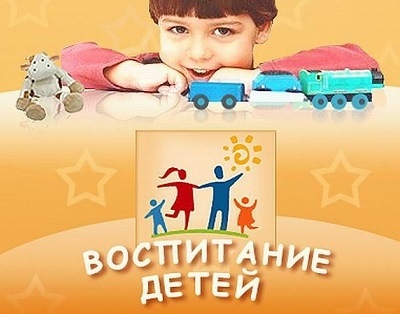 Подготовила:Смешная О.Аг. Риддер, 2022 